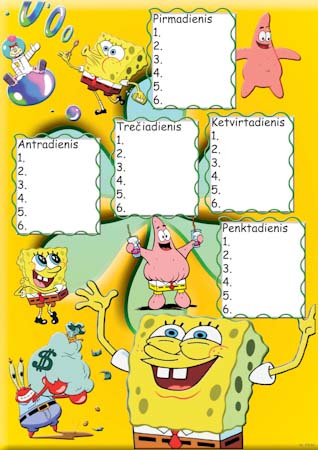                                                                                                Lietuvių kalba                                                                                       Lietuvių kalba                                                                                        Matematika                                                                                        Kūno kultūra                                                                    Lietuvių kalba                            Lietuvių  kalba                Lietuvių kalba                                 Lietuvių kalba                             Anglų kalba                 Lietuvių kalba                                Matematika                                 Matematika                  Matematika                                   Tikyba                                          Kūno kultūra                  Muzika                                           Pasaulio pažinimas                      Muzika                  Anglų kalba                                   Etnokultūra                Klasės valandėlė                                                                                                                                     Lietuvių kalba                                                                                                                                       Matematika                                                                                                                                      Pasaulio pažinimas.                                                                                                                                     Dailė ir technologijos                                                                                                                                      Dailė ir technologijos